Załącznik Nr 10 do SWZ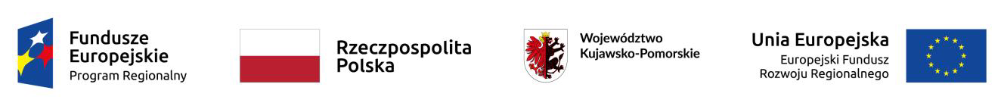 Dane Wykonawcy_______________________________Pełna nazwa Wykonawcy/ NIP/PESEL, KRS/CEiDG w zależności od podmiotu_______________________________Adres (ulica, kod pocztowy, miejscowość)_________________________________e-mail:_________________________________OŚWIADCZENIE WYKONAWCÓW WSPÓLNIE UBIEGAJĄCYC SIĘ O UDZIELENIE ZAMÓWIENIA Z ART. 117 UST. 4 PZPDotyczy postępowania o udzielenie zamówienia publicznego, którego przedmiotem jest „Przebudowa i zmiana sposobu użytkowania części budynku po dawnym OPS wraz z zagospodarowaniem terenu przy ul. Wyszyńskiego w Świeciu w ramach zadania Zagospodarowanie istniejącej przestrzeni miejskiej wraz z zagospodarowaniem przyległego otoczenia w celu likwidacji istniejących problemów społecznych zdiagnozowanych w  Lokalnym Programie Rewitalizacji przy ul. Wyszyńskiego budynek po OPS”, prowadzonego przez Gminę Świecie, ul. Wojska Polskiego 124, 86 – 100 Świecie Działając jako przedstawiciel Wykonawców wspólnie ubiegających się o udzielenie zamówienia w składzie:Oświadczam, że stosownie do art. 117 ust 4 Pzp,  w ramach zamówienia pn.: „Przebudowa i zmiana sposobu użytkowania części budynku po dawnym OPS wraz z zagospodarowaniem terenu przy ul. Wyszyńskiego w Świeciu w ramach zadania Zagospodarowanie istniejącej przestrzeni miejskiej wraz z zagospodarowaniem przyległego otoczenia w celu likwidacji istniejących problemów społecznych zdiagnozowanych w  Lokalnym Programie Rewitalizacji przy ul. Wyszyńskiego budynek po OPS”,  następujące roboty budowlane/dostawy/usługi wykonują poszczególni Wykonawcy wspólnie ubiegający się o zamówienie:1)2)3)…………………………………………(podpis(y)kwalifikowany, zaufany lub osobisty elektroniczny osób uprawnionych do reprezentacji wykonawcy, w przypadku oferty wspólnej – podpis pełnomocnika wykonawcówPełna nazwa WykonawcySiedziba (ulica, miejscowość)NIP